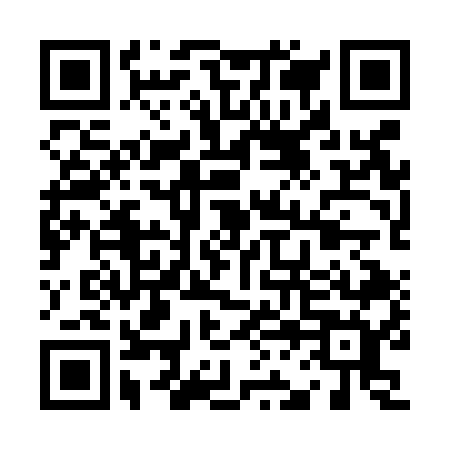 Ramadan times for Ningerum, Papua New GuineaMon 11 Mar 2024 - Wed 10 Apr 2024High Latitude Method: NonePrayer Calculation Method: Muslim World LeagueAsar Calculation Method: ShafiPrayer times provided by https://www.salahtimes.comDateDayFajrSuhurSunriseDhuhrAsrIftarMaghribIsha11Mon5:315:316:4112:453:506:506:507:5512Tue5:315:316:4112:453:506:506:507:5513Wed5:315:316:4012:453:516:496:497:5414Thu5:315:316:4012:453:516:496:497:5415Fri5:315:316:4012:443:516:486:487:5316Sat5:315:316:4012:443:526:486:487:5317Sun5:315:316:4012:443:526:476:477:5318Mon5:315:316:4012:433:526:476:477:5219Tue5:315:316:4012:433:526:476:477:5220Wed5:315:316:4012:433:536:466:467:5121Thu5:305:306:3912:433:536:466:467:5122Fri5:305:306:3912:423:536:456:457:5023Sat5:305:306:3912:423:536:456:457:5024Sun5:305:306:3912:423:536:446:447:4925Mon5:305:306:3912:413:546:446:447:4926Tue5:305:306:3912:413:546:436:437:4827Wed5:305:306:3912:413:546:436:437:4828Thu5:295:296:3812:413:546:426:427:4829Fri5:295:296:3812:403:546:426:427:4730Sat5:295:296:3812:403:546:426:427:4731Sun5:295:296:3812:403:546:416:417:461Mon5:295:296:3812:393:546:416:417:462Tue5:295:296:3812:393:546:406:407:453Wed5:285:286:3812:393:546:406:407:454Thu5:285:286:3712:383:556:396:397:455Fri5:285:286:3712:383:556:396:397:446Sat5:285:286:3712:383:556:386:387:447Sun5:285:286:3712:383:556:386:387:438Mon5:275:276:3712:373:556:386:387:439Tue5:275:276:3712:373:556:376:377:4310Wed5:275:276:3712:373:556:376:377:42